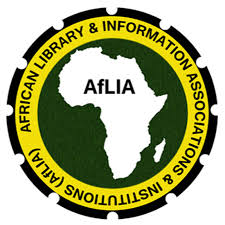 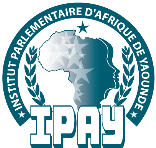 REGISTRATION FORMI, undersigned _____________________________________________________________ would like to register to the following seminar Full Name:        ______________________________________________________________________________Date and city of birth: _________________________________________________________________________Gender:      	Male	FemaleNationality: _________________________________________________________________________________Residency:                Africa:	 Europe:	                           Other : _______________________________________Employer: __________________________________________________________________________________Function:  __________________________________________________________________________________Postal code: _________________________________________________________________________________Telephone: ____________________________Fax: ___________________________________________________E-mail: ______________________________________________________________________________________Accommodations:Djeuga Hotel: Standard room Fcfa 73.000 (Bed & Breakfast); La Falaise Hotel: Standard room Fcfa 89.000 (Bed & Breakfast); Girafe Hotel: Standard room Fcfa 45.000 (Bed & Breakfast); Regulation: We agree to attach to this registration form the amount of Three Hundred Fifty thousand francs cfa, by cash or wire transfer to the Yaounde’s African Parliamentarians Institute bank account.BANK:             SCB CAMEROON                                                                                                                                  	IBAN: CM2110002000319000102554169CODEBIC: BCMACMCXDate : _____________________________________ Signature : _________________________________________    Tél: +237 656 98 08 08 / 237 696 73 57 20        Email: contact@ipay-237.org      www.ipay-237.orgTitle of the seminar:MANAGEMENT OF PARLIAMENTARIAN’S LIBRARIES AND ARCHIVES IN THE DIGITAL ERA Date: March 4TH & 5TH  2020Location: Yaoundé, Republic of Cameroon